О назначение ответственного лица, обеспечивающего организацию работы Красночетайской территориальной избирательной комиссии по осуществлению закупок, работ, услуг при подготовке и проведении общероссийского голосования по вопросу одобрения изменений в Конституцию Российской ФедерацииНа основании распоряжения Президента Российской Федерации
от 14 февраля 2020 года № 32-рп, пункта 3.3 Порядка осуществления закупок товаров, работ, услуг Центральной избирательной комиссией Российской Федерации, избирательными комиссиями субъектов Российской Федерации, территориальными избирательными комиссиями, участковыми избирательными комиссиями при подготовке и проведении общероссийского голосования по вопросу одобрения изменений в Конституцию Российской Федерации, утвержденного постановлением Центральной избирательной комиссии Российской Федерации от 4 марта 2020 года № 241/1794-7, Красночетайская территориальная избирательная комиссия р е ш и л а:Назначить Николаеву Марину Петровну, бухгалтера Красночетайской территориальной избирательной комиссии ответственным лицом, обеспечивающим организацию работы Красночетайской территориальной избирательной комиссии по осуществлению закупок товаров, работ, услуг при подготовке и проведении общероссийского голосования по вопросу одобрения изменений в Конституцию Российской Федерации.Председатель Красночетайскойтерриториальной избирательной комиссии		                     	С.И.КудряшовСекретарь Красночетайскойтерриториальной избирательной комиссии				С.В.Ербулаткина Хĕрлĕ Чутайри территорири суйлав комиссийĕ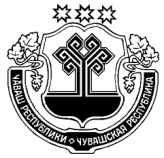 Красночетайская территориальная избирательная комиссияЙЫШĂНУРЕШЕНИЕ02.06.2018 г. № 107/382-5- 402.06.2018 г. № 107/382-5- 4Хĕрлĕ Чутай салис. Красные Четаи